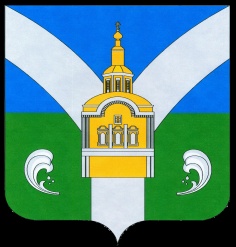 АДМИНИСТРАЦИЯШЕРЬИНСКОГО СЕЛЬСКОГО ПОСЕЛЕНИЯНЫТВЕНСКОГО  МУНИЦИПАЛЬНОГО  РАЙОНАПЕРМСКОГО  КРАЯП О С Т А Н О В Л Е Н И Е20.07.2018 г.				с.Шерья		                 	№ 16-пВ соответствии с  частью 11.1 статьи 99 Федерального закона «О контрактной системе в сфере закупок товаров, работ, услуг для обеспечения государственных и муниципальных нужд» от 05 апреля 2013 г. № 44-ФЗ и подпунктом 5.15(5) Положения о Федеральном казначействе, утвержденного постановлением Правительства Российской Федерации от 1 декабря 2004 г. № 703:ПОСТАНОВЛЯЮ:1. Определить уполномоченным органом контроля Финансовый отдел администрации Шерьинского сельского поселения, осуществляющим муниципальный финансовый контроль в сфере закупок в финансово бюджетной сфере согласно части 11.1 .статьи 99 закона №44-ФЗ.2. Утвердить Порядок осуществления контроля за соблюдением Федерального закона "О контрактной системе в сфере закупок товаров, работ, услуг для обеспечения государственных и муниципальных нужд" согласно приложения 1.3. Отменить постановление администрации Шерьинского сельского поселения от 17.05.2018 г. № 08-п «Об утверждении  Порядка осуществления контроля за соблюдением Федерального Закона от 05.04.2013 года № 44-ФЗ «О контрактной системе в сфере закупок товаров, работ, услуг для обеспечения государственных и муниципальных нужд» органами внутреннего муниципального финансового контроля.4. Контроль за выполнением настоящего постановления оставляю за собой.5. Настоящее постановление вступает в силу после официального обнародования и подлежит размещению на официальном сайте муниципального образования «Шерьинское сельское поселение» в информационно- телекоммуникационной сети «Интернет».Глава Шерьинского сельского поселения                           П.Д.МосягинПриложение № 1к Постановлению АдминистрацииШерьинского сельского поселения20.07.2018 г. № 16-пПОРЯДОКОСУЩЕСТВЛЕНИЯ КОНТРОЛЯ  ЗА СОБЛЮДЕНИЕМ ФЕДЕРАЛЬНОГО ЗАКОНА ОТ 05.04.2013 ГОДА № 44-фз"О
КОНТРАКТНОЙ СИСТЕМЕ В СФЕРЕ ЗАКУПОК ТОВАРОВ, РАБОТ,
УСЛУГ ДЛЯ ОБЕСПЕЧЕНИЯ ГОСУДАРСТВЕННЫХ И
МУНИЦИПАЛЬНЫХ НУЖД” ОРГАНАМИ ВНУТРЕННЕГО МУНИЦИПАЛЬНОГО ФИНАНСОВОГО КОНТРОЛЯ                                     1.Общие положенияНастоящий Порядок по осуществлению Администрацией Шерьинского сельского поселения контроля за соблюдением Федерального закона от 5 апреля 2013 г. N 44-ФЗ "О контрактной системе в сфере закупок товаров, работ, услуг для обеспечения государственных и муниципальных нужд» органами внутреннего муниципального финансового контроля ( далее - Порядок) разработан в целях осуществления контроля за соблюдением части 11.1 статьи 99 Федерального закона,Деятельность по контролю за соблюдением Федерального закона(далее - деятельность по контролю) должна основываться на принципах законности, объективности, эффективности, независимости, профессиональной компетентности, достоверности результатов и гласности.Деятельность по контролю осуществляется посредством проведения плановых и внеплановых проверок (далее - контрольные мероприятия). Проверки подразделяются на выездные и камеральные, а также встречные проверки, проводимые в рамках выездных и (или) камеральных проверок.Должностными лицами, осуществляющими деятельность по контролю могут являться:а) руководитель; б)	заместители руководителя, к компетенции которых относятся вопросы осуществления деятельности по контролю;в)	руководители (заместители руководителей) структурных подразделений по контролю, ответственные за организацию осуществления контрольных мероприятий;        г)      иные государственные гражданские (муниципальные) служащие по контролю, уполномоченные на участие в проведении контрольных мероприятий в соответствии с распорядительным документом руководителя (заместителя руководителя) по контролю о назначении контрольного мероприятия. 5.Должностные лица, указанные в пункте 4 Общих требований, обязаны:а)	соблюдать требования нормативных правовых актов в установленной сфере деятельности контроля;б)	проводить контрольные мероприятия в соответствии с распорядительным документом руководителя (заместителя руководителя) контроля;в)	знакомить руководителя или уполномоченное должностное лицо субъекта контроля - заказчиков, контрактных служб, контрактных управляющих, уполномоченных органов, уполномоченных учреждений, осуществляющих действия, направленные на осуществление закупок товаров, работ, услуг для обеспечения нужд субъекта Российской Федерации (муниципальных нужд), - с копией распорядительного документа руководителя (заместителя руководителя) по контролю о назначении контрольного мероприятия, о приостановлении, возобновлении, продлении срока проведения выездной и камеральной проверок, об изменении состава проверочной группы по контролю, а также с результатами выездной и камеральной проверки;г)	при выявлении факта совершения действия (бездействия),содержащего	признаки	состава преступления, направлять вправоохранительные органы информацию о таком факте и (или) документы и иные материалы, подтверждающие такой факт, в течение 3 рабочих дней с даты выявления такого факта по решению руководителя (заместителя руководителя) по контролю;д)	при выявлении обстоятельств и фактов, свидетельствующих опризнаках нарушений, относящихся к компетенции другого государственного (муниципального) органа (должностного лица), направлять информацию о таких обстоятельствах и фактах в соответствующий орган (должностному лицу) в течение 10 рабочих дней с даты выявления таких обстоятельств и фактов	по решению руководителя (заместителя руководителя) по контролю.6. Должностные лица, указанные в пункте 4 Общих требований, в соответствии с частью 27 статьи 99 Федерального закона имеют право:а)	запрашивать и получать на основании мотивированного запроса в письменной форме документы и информацию, необходимые для проведения контрольных мероприятий;б)	при осуществлении контрольных мероприятий беспрепятственно по предъявлении служебных удостоверений и копии распорядительного документа руководителя (заместителя руководителя по контролю о назначении контрольного мероприятия посещать помещения и территории, которые занимают субъекты контроля, требовать предъявления поставленных товаров, результатов выполненных работ, оказанных услуг, а также проводить необходимые экспертизы и другие мероприятия но. контролю;в)	выдавать обязательные для исполнения предписания об устранении выявленных нарушений законодательства Российской Федераций и иных нормативных правовых; актов о контрактной системе в сфере закупок товаров, работ, услуг для обеспечения государственных и муниципальных нужд в случаях, предусмотренных законодательством Российской Федерации;|г)	составлять протоколы об административных правонарушениях, связанных с нарушениями законодательства Российской Федерации и иных нормативных правовых актов о контрактной системе в сфере закупок, рассматривать дела о таких административных правонарушениях в порядке, установленном законодательством Российской Федерации, и принимать меры по их предотвращению; д)	обращаться в суд, арбитражный суд с исками о признании осуществленных закупок недействительными в соответствии с Гражданским кодексом Российской Федерации (Собрание законодательства Российской Федерации, 1994, N 32, ст. 3301; 2018, N 1, ст. 43).Все документы, составляемые должностными лицами по контролю в рамках контрольного мероприятия, приобщаются к материалам контрольного мероприятия, учитываются и хранятся, в том числе с применением автоматизированных информационных систем.Запросы о представлении документов и информации, акты проверок, предписания вручаются руководителям: или уполномоченным должностным лицам субъектов контроля (далее - представитель субъекта контроля) либо направляются заказным почтовым отправлением с уведомлением о вручении или иным способом, свидетельствующим о дате его получения адресатом, в том числе с применением автоматизированных информационных систем.Срок представления субъектом: контроля документов и информации устанавливается в запросе и отсчитывается с даты получения запроса субъектом контроля.Порядок использования единой информационной системы в сфере закупок, а также ведения документооборота в единой информационной системе в сфере закупок при осуществлении деятельности по контролю, предусмотренный пунктом 5 части 11 статьи 99 Федерального закона, должен соответствовать: требованиям Правил ведения реестра жалоб, плановых и внеплановых проверок, принятых по ним решений и выданных предписаний, утвержденных постановлением Правительства Российской Федерации от 27 октября 2015 года N 1148.Обязательными документами для размещения в единой информационной системе в сфере закупок являются отчет о результатах выездной или камеральной проверки, который оформляется в соответствии с пунктом 42 Порядка , предписание, выданное субъекту контроля в соответствии с подпунктом "а" пункта 42 Порядка .Должностные лица, указанные в пункте 4 Порядка , несут ответственность за решения и действия (бездействие), принимаемые (осуществляемые) в процессе осуществления контрольных мероприятий, в соответствии с законодательством,Российской Федерации.К процедурам осуществления контрольного мероприятия относятсяназначение контрольного мероприятия,	проведение	контрольногомероприятия и реализация результатов проведения контрольного мероприятияII. Назначение контрольных мероприятийКонтрольное мероприятие проводится должностным лицом (должностными лицами) на основании распорядительного документа руководителя (заместителя руководителя).Распорядительный документ руководителя (заместителяруководителя) о назначении контрольного мероприятия должен содержать следующие сведения:	а)	наименование субъекта контроля;б)	место нахождения субъекта контроля;в)	место фактического осуществления деятельности субъекта контроля;г)	проверяемый период;д)	основание проведения контрольного мероприятия;е)	тему контрольного мероприятия;ж)	фамилии, имена, отчества (последнее - при наличии) должностного лица по контролю (при проведении камеральной проверки одним должностным лицом), членов проверочной группы, руководителя проверочной группы по контролю (при проведении контрольного мероприятия проверочной группой), уполномоченных на проведение контрольного мероприятия, а также экспертов, представителей экспертных организаций, привлекаемых к проведению контрольного мероприятия;з)	срок проведения контрольного мероприятия;и)	перечень основных вопросов, подлежащих изучению в ходе проведения контрольного мероприятия,Изменение состава должностных лиц проверочной группы по контролю, а также замена должностного лица по контролю (при проведении камеральной проверки одним должностным лицом), уполномоченных на проведение контрольного мероприятия, оформляется распорядительным документом руководителя (заместителя руководителя).Плановые проверки осуществляются в соответствии с утвержденным планом контрольных: мероприятий.Периодичность проведения плановых проверок в отношении одного субъекта контроля должна составлять не более 1 раза в год.Внеплановые проверки проводятся в соответствии с решением руководителя (заместителя руководителя) , принятого:а)	на основании поступившей информации о нарушении законодательства Российской Федерации о контрактной системе в сфере закупок товаров, работ, услуг для обеспечения государственных и муниципальных нужд и принятых в соответствии с ним нормативных правовых (правовых) актов;б)	в случае истечения срока исполнения ранее выданного предписания;в)	в случае, предусмотренном подпунктом "в" пункта 42 Порядка.Проведение контрольных мероприятийКамеральная проверка может проводиться одним должностным лицом или проверочной группой по контролю.Выездная проверка проводится проверочной группой по контролю в составе не менее двух должностных лиц.Руководителем проверочной группы может быть должностное лицо, уполномоченное составлять протоколы об административных правонарушениях.В случае если камеральная проверка проводится одним должностным лицом, данное должностное лицо должно быть уполномочено составлять протоколы об административных правонарушениях.Камеральная проверка проводится на основании документов и информации, представленных субъектом контроля по запросу, а также документов и информации, полученных в результате анализа данных единой информационной систему в сфере закупок.Срок проведения камеральной проверки не может превышать 20 рабочих дней со дня получения от субъекта контроля документов и информации по запросу проверяющего лица или группы лиц.При проведении камеральной проверки должностным лицом по контролю (при проведении камеральной проверки одним должностным лицом) либо проверочной группой проводится проверка полноты представленных субъектом контроля документов и информации по запросу в течение 3 рабочих дней со дня получении от субъекта контроля таких документов и информации.В случае если по результатам проверки полноты представленных субъектом контроля документов и информации в соответствии с пунктом 24 Порядка установлено, что субъектом контроля не в полном объеме представлены запрошенные документы и информация, проведение камеральной проверки приостанавливается в соответствии с подпунктом "г” пункта 32 Порядка со дня окончания проверки полноты представленных субъектом контроля документов и информации.Одновременно е направлением: копии решения о приостановлении камеральной проверки в соответствии с пунктом 34 Порядка в адрес субъекта контроля направляется повторный запрос о представлении недостающих документов и информации, необходимых для проведения проверки.В случае непредставления субъектом контроля документов и информации по повторному запросу по истечении срока приостановления проверки в соответствии с пунктом "г" пункта 32 Порядка проверка возобновляется.Факт непредставления субъектом контроля документов и информации фиксируется в акте, который оформляется по результатам проверки.Выездная проверка проводится по месту нахождения и месту фактического осуществления деятельности субъекта контроля.Срок проведения выездной проверки не может превышать 30 рабочих дней.В ходе выездной проверки проводятся контрольные действия по документальному и фактическому изучению деятельности субъекта контроля.Контрольные действия по документальному изучению проводятся путем анализа финансовых, бухгалтерских, отчетных документов, документов о планировании и осуществлении закупок и иных документов субъекта контроля с учетом устных и письменных объяснений должностных, материально ответственных лиц субъекта контроля и осуществления других действий по контролю.Контрольные действия по фактическому изучению проводятся путем осмотра, инвентаризации, наблюдения, пересчета, экспертизы, контрольныхзамеров и осуществления других действий по контролю.Срок проведения выездной или камеральной проверки может быть продлен не более чем на 10 рабочих дней по решению руководителя (заместителя руководителя). Решение о продлении срока контрольного мероприятия принимается на основании мотивированного обращения должностного лица по контролю (при проведении камеральной проверки одним должностным лицом) либо руководителя проверочной группы по контролю.Основанием продления срока контрольного мероприятия является получение в ходе проведения проверки информации о наличии в деятельности субъекта контроля нарушений законодательства Российской Федерации о контрактной системе в сфере закупок товаров, работ, услуг для обеспечения государственных и муниципальных нужд и принятых в соответствии с ним нормативных правовых (правовых) актов, требующих дополнительного изучения.,	В рамках выездной или камеральной проверки проводится встречная проверка по решению руководителя (заместителя руководителя), принятого на основании мотивированного обращения должностного лица по контролю (при проведении камеральной проверки одним должностным лицом) либо руководителя проверочной группы по контролю.При проведении встречной проверки проводятся контрольные действия в целях установления и (или.) подтверждения либо опровержения фактов нарушений законодательства Российской Федерации о контрактной системе в сфере закупок товаров, работ, услуг для обеспечения государственных и муниципальных нужд и принятых в соответствии с ним нормативных правовых (правовых) актов.Встречная проверка проводится в порядке, установленном Порядкомдля выездных и камеральных проверок в соответствии с пунктами 19 - 22, 26, 28 Порядка.Срок проведения встречной проверки не может превышать 20 рабочих дней.	itПроведение выездной или камеральной проверки по решению руководителя (заместителя руководителя), принятого на основании мотивированного обращения должностного лица по контролю (при проведении камеральной проверки одним должностным лицом) либо, руководителя проверочной группы по контролю, приостанавливается на общий срок не более 3 0 рабочих дней в следующих случаях:а)	на период проведения встречной проверки, но не более чем на 20 рабочих дней;б)	на период организации и проведения экспертиз, но не более чем на 20 рабочих дней;в)	на период воспрепятствования проведению контрольного мероприятия и (или) уклонения от проведения контрольного мероприятия, но не более чем на 20 рабочих дней;г)	на период, необходимый для • представления субъектом контроля документов и информации по повторному запросу в соответствии с пунктом 25 Порядка, но не более чем на 10 рабочих дней;д)	на период не более 20 рабочих дней при наличии обстоятельств, которые делают невозможным дальнейшее проведение контрольного мероприятия по причинам, не зависящим от должностного лица по контролю (при проведении камеральной проверки одним должностным лицом) либо проверочной группы по контролю, включая наступление обстоятельств непреодолимой силы.Решение о возобновлении проведения выездной или камеральной проверки принимается в срок не более 2 рабочих дней:а)	после завершения проведения встречной проверки и (или) экспертизы согласно подпунктам "а", "б" пункта 32 Порядка;б)	после устранения причин приостановления проведения проверки, указанных в подпунктах нв” - "д" пункта 32 Порядка;в)	после истечения срока приостановления проверки в соответствии с подпунктами "в" - "д" пункта 32 Порядка.Решение о продлении срока проведения выездной или камеральнойпроверки, приостановлении, возобновлении проведения выездной или камеральной проверки оформляется распорядительным документом руководителя (заместителя руководителя) по контролю, в котором указываются	основания продления срока проведения проверки, приостановления, возобновления проведения проверки.Копия распорядительного документа руководителя (заместителя руководителя) о продлении срока проведения выездной или камеральной проверки, приостановлении, возобновлении проведения выездной или камеральной проверки направляется (вручается) субъекту контроля в срок не более 3 рабочих дней со дня издания соответствующего распорядительного документа.В случае непредставления или несвоевременной) представления документов и информации по запросу в соответствии с подпунктом "а" пункта 6 Порядка либо представления заведомо недостоверных документов и информации Органом контроля применяются меры ответственности в соответствии с законодательством Российской Федерации об административных правонарушениях.Оформление результатов контрольных мероприятийРезультаты встречной проверки оформляются актом, которыйподписывается	должностным	лицом	по	контролю	(при	проведенииКамеральной проверки одним должностным лицом) либо всеми членами проверочной группы по контролю (при проведении проверки проверочной группой) в последний день проведения проверки и приобщается к материалам выездной: или камеральной проверки соответственно.По результатам встречной проверки предписания субъекту контроля не выдаются.По результатам выездной или камеральной проверки в срок не более3 рабочих дней, исчисляемых со дня, следующего за днем окончания срока проведения контрольного мероприятия, оформляется акт, который подписываетсядолжностным	лицом	по	контролю	(при	проведениикамеральной проверки одним должностным лицом) либо всеми членами проверочной группы по контролю (при проведении проверки проверочной группой).К акту, оформленному по результатам выездной или камеральной проверки, прилагаются результаты экспертиз, фото-, видео- и аудиоматериалы, акт встречной проверки (в случае ее проведения), а также иные материалы, полученные в ходе проведения, контрольных мероприятий.Акт, оформленный по результатам выездной или камеральной проверки, в срок не более 3 рабочих дней со дня его подписания должен быть вручен (направлен) представителю субъекта контроля.Субъект контроля вправе представить письменные возражения на акт, оформленный по результатам выездной или камеральной проверки, в срок не более Ю рабочих дней со дня получения такого акта.Письменные возражения субъекта контроля приобщаются к материалампроверки.Акт, оформленный по результатам выездной или камеральной проверки, возражения субъекта контроля (при их наличии) и иные материалы выездной или камеральной проверки подлежат рассмотрению руководителем (заместителем руководителя) по контролю.По результатам рассмотрения акта, оформленного по результатам выездной или камеральной проверки, с учетом возражений субъекта контроля (при их наличии) и иных материалов выездной или камеральной проверки руководитель (заместитель руководителя) принимает решение, которое оформляется распорядительным документом руководителя (заместителя руководителя) в срок не более 30 рабочих дней со дня подписания акта:а)	о выдаче обязательного для исполнения предписания в случаях, установленных Федеральным законом;б)	об отсутствии оснований для выдачи предписания;в)	о проведении внеплановой выездной проверки.Одновременно с подписанием вышеуказанного распорядительного документа руководителя (заместителя руководителя) по контролю руководителем (заместителем руководителя) контроля утверждается отчет о результатах выездной или камеральной проверки, в который включаются все отраженные в акте нарушения, выявленные при проведении проверки, и подтвержденные после рассмотрения возражений субъекта контроля (при их наличии).Отчет о результатах выездной или камеральной проверки подписывается должностным лицом по контролю (при проведении камеральной проверки одним должностным лицом) либо руководителем проверочной группы по контролю, проводившими проверку.Отчет о результатах выездной или камеральной проверки приобщается к материалам проверки.  Реализация результатов контрольных мероприятийПредписание направляется (вручается) представителю субъекта контроля в срок не более 5 рабочих дней со дня принятия решения о выдаче обязательного для исполнения предписания в соответствии с подпунктом "а" пункта 42 Порядка.Предписание должно содержать сроки его исполнения.Должностное лицо по контролю (при проведении камеральной проверки одним должностным лицом) либо руководитель проверочной группы по контролю обязаны осуществлять контроль за выполнением субъектом контроля предписания.В случае неисполнения в установленный срок предписания по контролю к лицу, не исполнившему такое предписание, применяются меры ответственности в соответствии с законодательством Российской Федерации.   Глава Шерьинского сельского поселения                        	П.Д. МосягинОб утверждении Порядка осуществления контроляза соблюдением Федерального закона 44-ФЗ«О контрактной системе в сфере закупок товаров,работ, услуг для обеспечения государственных имуниципальных нужд» органами внутреннего муниципального финансового контроля